Уважаемые коллеги!Приглашаем Вас принять участие
в IX Международной научно-практической 
конференции «Актуальные проблемы 
экономического развития».Форма проведения: очная. Сборнику 
статей по материалам конференции присваивается международный индекс ISBN, публикация в базе Российского индекса научного 
цитирования (РИНЦ) Научной электронной библиотеки elibrary.ru.ОСНОВНЫЕ НАПРАВЛЕНИЯКОНФЕРЕНЦИИСтратегические задачи и направления 
модернизации российской экономикиПроблемы и перспективы инновационного развития экономических системНовые аспекты управления инновационными процессами и проектамиПроблемы совершенствования механизма 
хозяйствования в современных условияхПерспективы развития мировой экономики в условиях глобализацииПроблемы и опыт антикризисного управленияЭкономика международного туризмаСоциальные и правовые аспекты развития экономикиЭкономические проблемы и перспективы регионального развитияНаправления повышения конкурентоспособности экономических системАктуальные проблемы экономической теории и практикиОценка и управление экономическим и инновационным потенциалом отрасли, региона, предприятияИнвестиционная деятельность и проблемы привлечения финансовых ресурсовТеория и практика менеджмента предприятийСовременные концепции маркетингового анализа бизнесаНовые аспекты маркетинговой деятельности бизнес - организаций Проблемы реформирования и развития бухгалтерского учета, аудита и налогообложения в РФПроблемы и перспективы развития финансовых рынков и институтовВопросы развития методологии анализа хозяйственной деятельности и управления финансами предприятийОценка недвижимости и стоимости бизнеса предприятияМатематические методы и информационные технологии в экономикеЭкономика природопользования и природо-охраныПроблемы и перспективы импортозамещения в условиях глобальных экономических вызововРЕГИСТРАЦИОННАЯ ФОРМА 
для участия в IX Международной научно-практической конференции «Актуальные проблемы экономического развития»Фамилия	 Имя 	Отчество 	Должность	 Уч. степень 	Уч. звание 	Название организации	Телефон рабочий	Телефон мобильный 	E-mail	Вид доклада                      устный доклад                      стендовый докладНазвание доклада_______________________Основное направление	                                                                  (указать номер направления)Данную форму необходимо предоставить до 30.03.2018 в локальный оргкомитет 
по электронной почте: onti@intbel.ru.Ключевые датыДо 30.03.2018 г. – окончание срока регистрацииДо 30.04.2018 г. – окончание срока приёма 
тезисов и статей.Май 2018 г. – рассылка программы конференции
Сентябрь 2018 г. – второе информационное сообщение 18-19, Октябрь, 2018 г. – IX Международная
научно-практическая конференцияЯЗЫК КОНФЕРЕНЦИИРусский, английскийЛОКАЛЬНЫЙ ОРГАНИЗАЦИОННЫЙ КОМИТЕТДаньшина Е.П.
Рубан И.Н.
Горягина А.И.Гокова Е.Н.308012, Россия, г. Белгород, ул. Костюкова, 46, БГТУ им. В.Г. Шухова, ОНТИиОНИРтел./факс: (4722) 55-17-49, e-mail: onti@intbel.ruМероприятие проводится 
при финансовой поддержке Российского фонда фундаментальных исследованийорганизационный комитетПредседатель:
Дорошенко Ю.А., д-р экон. наук, проф.Члены: Рудычев А.А., д-р экон. наук, проф.;Щетинина Е.Д., д-р экон. наук, проф.;Сомина И.В., д-р экон. наук, доц.;Куприянов С.В., д-р экон. наук, проф.;Бухонова С.М., д-р экон. наук, проф.Программный комитетСеливерстов Ю.И., д-р экон. наук, проф.;Слабинская И.А., д-р экон. наук, проф.;Арская Е.В., канд. экон. наук, доц.;Чижова Е.Н., д-р экон. наук, проф.контактная информация308012, Россия, г. Белгород, ул. Костюкова, 46, ФГБОУВО «Белгородский государственный технологический университет им. В.Г. Шухова»тел./факс: (4722) 55-17-49, e-mail: onti@intbel.ruСАЙТ КОНФЕРЕНЦИИ
http://conf.bstu.ru/conf_bstu/aktualnie_problemi_2018Первое информационное сообщение
IX Международная
научно-практическая
конференцияАктуальные проблемы 
экономического развитияБелгородский государственныйтехнологический университетим. В.Г. Шухова
Институт экономики и менеджмента 

Октябрь 18-19, 2018 Белгород, Россия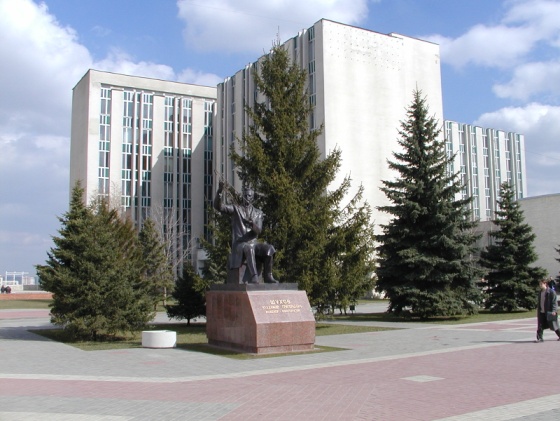 